Entiendo que si soy elegible para la tarifa móvil, cualquier declaración falsa, omisión u otra representación falsa hecha por mí en esta solicitud puede resultar en mi despido inmediato. La poliza de esta organización es ofrecer oportunidades iguales sin distinción de raza, color y religión. Soy consciente de que si no presento comprobante de ingresos dentro de los 30 días, se me puede cobrar el monto total por los servicios brindados.            Northwest Michigan Health Services, Inc.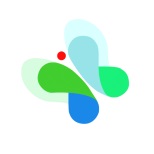               Tarifa Con Escala De DescuentoNombre                                 Relación Con El PacienteFecha De NacimientoLugar De TrabajoFT/PTFT/PT_______________________________________________________________________________________________________________________________________________________________________________________________________________________________________________________________________________________________________________________________________________________________________________________________________________________________________________________________________ ____________________________________________________________________________________________ ____________________________________________________________________________________________ ____________________________________________________________________________________________ ____________________________________________________________________________________________ ____________________________________________________________________________________________ ____________________________________________________________________________________________ ____________________________________________________________________________________________ ____________________________________________________________________________________________ ____________________________________________________________________________________________ ____________________________________________________________________________________________ ____________________________________________________________________________________________ ____________________________________________________________________________________________ ____________________________________________________________________________________________ ____________________________________________________________________________________________ ____________________________________________________________________________________________ ____________________________________________________________________________________________ ____________________________________________________________________________________________ ____________________________________________________________________________________________ ____________________________________________________________________________________________ ________________________________________________________________________________________________________________________________________________________________________________________________________________________________________________________________________________________________________________________________________________________________________________________________________________________________________________________________________________________________________________________________________________________________________Tipo de IngresoMiembro 1:Miembro 2:Miembro 3:Miembro 4:Empleo (incluya propina)Compensacion por desempleoAsistencia en efectivo de MI BridgesApoyo conyugal, manutención infantilPensiónSeguridad SocialOtroINGRESOS TOTALESFirma:                                                                                                                               Fecha: